ПРАВОВОЙ БЮЛЛЕТЕНЬМУНИЦИПАЛЬНОГО ОБРАЗОВАНИЯЭНЕРГЕТИКСКИЙ ПОССОВЕТ№ 11 (65)от «23» ноября 2023п. Энергетик2023 годОГЛАВЛЕНИЕI РАЗДЕЛРЕШЕНИЯ СОВЕТА ДЕПУТАТОВ МУНИЦИПАЛЬНОГО ОБРАЗОВАНИЯ ЭНЕРГЕТИКСКИЙ ПОССОВЕТ НОВООРСКОГО РАЙОНА ОРЕНБУРГСКОЙ ОБЛАСТИЧЕТВЕРТОГО СОЗЫВАРЕШЕНИЕ от 21.11.2023 № 146Об избрании председателя Совета депутатов муниципального образования Энергетикский поссовет Новоорского района Оренбургской области четвертого созываВ соответствии с Федеральным законом от 06.10.2003 № 131-ФЗ «Об общих принципах организации местного самоуправления в Российской Федерации», частью 2 статьи 21 Устава   муниципального образования Энергетикский поссовет Новоорского района Оренбургской области, статьей 3 раздела II Регламента Совета депутатов муниципального образования Энергетикский поссовет Новоорского района Оренбургской области, Совет депутатов муниципального образования Энергетикский поссовет Новоорского района Оренбургской области,Р Е Ш И Л:1. Избрать председателем Совета депутатов муниципального образования Энергетикский поссовет Новоорского района Оренбургской области четвертого созыва Чигарева Дениса Юрьевича.        2. Настоящее решение вступает в силу со дня его принятия и подлежит официальному опубликованию в печатном средстве массовой информации муниципального образования Энергетикский поссовет Новоорского района Оренбургской области «Правовой бюллетень муниципального образования Энергетикский поссовет».        3. Контроль за исполнением настоящего решения возложить на постоянную депутатскую комиссию по социальной политике, вопросам местного самоуправления, депутатской этики и мандатным вопросам Совета депутатов. СОВЕТ ДЕПУТАТОВмуниципального образованияЭнергетикский поссоветНовоорского районаОренбургской области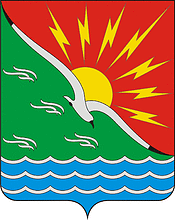 АДМИНИСТРАЦИЯмуниципального образованияЭнергетикский поссоветНовоорского районаОренбургской области№ п/пНаименованияСтр.1.I РАЗДЕЛ – РЕШЕНИЯ СОВЕТА ДЕПУТАТОВ МУНИЦИПАЛЬНОГО ОБРАЗОВАНИЯ ЭНЕРГЕТИКСКИЙ ПОССОВЕТ НОВООРСКОГО РАЙОНА ОРЕНБУРГСКОЙ ОБЛАСТИ ЧЕТВЕРТОГО СОЗЫВА31.1.РЕШЕНИЕ № 146 от 21.11.2023 «Об избрании председателя Совета депутатов муниципального образования Энергетикский поссовет Новоорского района Оренбургской области четвертого созыва».32.II РАЗДЕЛ – РАСПОРЯЖЕНИЯ И ПОСТАНОВЛЕНИЯ МУНИЦИПАЛЬНОГО ОБРАЗОВАНИЯ ЭНЕРГЕТИКСКИЙ ПОССОВЕТ НОВООРСКОГО РАЙОНА ОРЕНБУРГСКОЙ ОБЛАСТИ-3.III РАЗДЕЛ – АКТЫ ИНЫХ ОРГАНОВ МЕСТНОГО САМОУПРАВЛЕНИЯ МУНИЦИПАЛЬНОГО ОБРАЗОВАНИЯ ЭНЕРГЕТИКСКИЙ ПОССОВЕТ НОВООРСКОГО РАЙОНА ОРЕНБУРГСКОЙ ОБЛАСТИ-4.IV РАЗДЕЛ – ОФИЦИАЛЬНЫЕ СООБЩЕНИЯ И МАТЕРИАЛЫ, В ТОМ ЧИСЛЕ ИНФОРМАЦИОННОГО ХАРАКТЕРА, О ЗАСЕДАНИЯХ СОВЕТА ДЕПУТАТОВ МУНИЦИПАЛЬНОГО ОБРАЗОВАНИЯ ЭНЕРГЕТИКСКИЙ ПОССОВЕТ НОВООРСКОГО РАЙОНА ОРЕНБУРГСКОЙ ОБЛАСТИ, СОВЕТА ДЕПУТАТОВ МУНИЦИПАЛЬНОГО ОБРАЗОВАНИЯ ЭНЕРГЕТИКСКИЙ ПОССОВЕТ НОВООРСКОГО РАЙОНА ОРЕНБУРГСКОЙ ОБЛАСТИ, ПУБЛИЧНЫХ СЛУШАНИЯХ, ПРЕСС-КОНФЕРННЦИЯХ, «КРУГЛЫХ СТОЛАХ», СИМПОЗИУМАХ; ИНФОРМАЦИЯ О РЕЗУЛЬТАТАХ РАССМОТРЕНИЯ ОРГАНАМИ МЕСТНОГО САМОУПРАВЛЕНИЯ И ДОЛЖНОСТНЫМИ ЛИЦАМИ ДЕПУТАТСКИХ ЗАПРОСОВ, И ИНАЯ ОФИЦИАЛЬНАЯ ИНФОРМАЦИЯ. -Председатель Совета депутатовмуниципального образованияЭнергетикский поссовет                                             ____________Д.Ю. ЧигаревУчредитель: Администрация муниципального образования Энергетикский поссовет Новоорского района Оренбургской области.Редакция: Администрация муниципального образования Энергетикский поссовет Новоорского района  Оренбургской области.Главный редактор: Заместитель  главы муниципального образования Энергетикский поссовет Новоорского района Оренбургской области.Отпечатано в Администрации муниципального образования Энергетикский поссовет Новоорского района Оренбургской области 462803, Оренбургская область, Новоорский район, ул. Правдухина д. № 72.Тираж: 02 экземпляра.Телефон: 8 (35363) 4-33-62